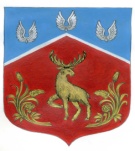 Администрация муниципального образованияГромовское сельское поселениемуниципального образования Приозерский муниципальный районЛенинградской областиПОСТАНОВЛЕНИЕот    14 июля   2016 года                              № 329
О     внесении    изменений   в   постановление администрации   МО     Громовское   сельскоепоселение    от    27.03.2014   года    № 75  «Об утверждении      Регламента   о     контрактной службе      администрации       муниципального образования    Громовское  сельское поселение муниципального     образования    Приозерский муниципальный район Ленинградской области»На основании протеста Приозерской городской прокуратуры от 23.06.2016 г. № 07-64-2016 и приведения  регламента «Об утверждении Регламента о контрактной службе администрации муниципального образования Громовское сельское поселение муниципального образования Приозерский муниципальный район Ленинградской области» в соответствие с действующим законодательством  ПОСТАНОВЛЯЕТ:Внести в Постановление администрации от 27.03.2014 г. № 75 «Об утверждении Регламента о контрактной службе администрации муниципального образования Громовское сельское поселение муниципального образования Приозерский муниципальный район Ленинградской области» следующие изменения:В п.п. «ж», п.2 ч.11 Регламента о контрактной службе исключить Правомочность участника закупки заключать контракт, на основании исключения Федеральным законом от 04.06.2014г. №140-ФЗ«О внесении изменений в Федеральный закон «О контрактной системе в сфере закупок товаров, работ, услуг для обеспечения государственных и муниципальных нужд, который вступил в силу 06.06.2014г.".Добавить в п.п. «ж» п.2.ч.11 Регламента о контрактной службе обязанность контрактной службы при определении поставщика( подрядчика, исполнителя) осуществлять проверку отсутствия конфликта интересов между участником закупки и заказчиком и проверять является ли участник офшоршой компанией. Настоящее постановление подлежит опубликованию в средствах массовой информации, размещению на официальном сайте администрации МО Громовское сельское поселение.Контроль за исполнением настоящего постановления оставляю за собой.Глава администрации МОГромовское сельское поселение:                                         А.П.КутузовИсп. Князева А.Н.Разослано: дело – 2, прокуратура -1,   «Леноблинформ» - 1